September 6, 2022To whom it may concern:(insert name) is a volunteer with Hockey New Brunswick.Due to minor hockey volunteers being in a position of trust and being responsible for the wellbeing of vulnerable persons or children, Hockey New Brunswick requires that all team volunteers over the age of 18 complete a Criminal Record Check and Vulnerable Sector.Both reports when obtained will be entered into the Hockey Canada Registry and be valid for a period of 3 years.This document should be presented to the local Law Enforcement Agency to validate that this is for a volunteer organization.Thank you in advance for cooperation and attention on this matter.Respectfully,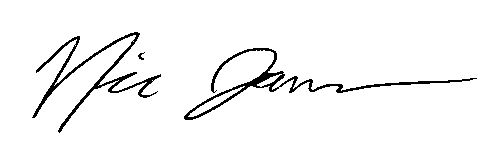 Nic JansenExecutive DirectorHockey New Brunswick506-453-0866